MINISTERUL MEDIULUI, APELOR ŞI PĂDURILOR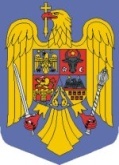 O R D I NNr.          /           .2022pentru modificarea și completarea Regulamentului privind atribuirea în gestiune a faunei cinegetice aprobat prin Ordinul ministrului mediului, apelor și pădurilor nr. 2020/2016 Având în vedere Referatul de aprobare nr. DGB/ 105100/   .11.2022 al Direcției Generale Biodiversitate, Ținând seama de Avizul nr. …/2022 al Consiliului Național de Vânătoare,În baza prevederile art. 1 lit. a), c), p) - r), art. 6 alin. (1) lit. b) și alin. (4) și art. 8 - 12 din Legea vânătorii și a protecției fondului cinegetic nr. 407/2006, cu modificările și completările ulterioare,În temeiul art. 57 alin. (1), (4) și (5) din Ordonanța de urgență a Guvernului nr. 57/2019 privind Codul administrativ, cu modificările și completările ulterioare, precum și al art. 13 alin. (4) din Hotărârea Guvernului nr. 43/2020 privind organizarea și funcționarea Ministerului Mediului, Apelor și Pădurilor, cu modificările și completările ulterioare,ministrul mediului, apelor și pădurilor emite următorulORDIN:Art. I. – Regulamentul privind atribuirea în gestiune a faunei cinegetice aprobat prin Ordinul ministrului mediului, apelor și pădurilor nr. 2020/2016, publicat în Monitorul Oficial al României, Partea I, nr. 888 din 7 noiembrie 2016, cu modificările și completările ulterioare, se modifică și se completează după cum urmează:1. La articolul 10  alineatul (6)  se modifică și va avea următorul cuprins:,,Procesul de desfăşurare a licitaţiilor, câştigătorii acestora şi tarifele de atribuire se consemnează într-un proces-verbal întocmit de către  comisia de atribuire şi însuşit de către membrii acesteia şi ofertanţi.”2. La articolul 12 alineatul (3)  se abrogă.3. La articolul 12  alineatul (7)  se modifică și va avea următorul cuprins:„Hotărârile comisiei de contestaţii se iau cu majoritate de voturi, în prezenţa tuturor membrilor.”4. La articolul 17² alineatul (1)  se modifică și va avea următorul cuprins:„(1)  În cazul fondurilor cinegetice ale căror contracte au încetat la termen și care nu au fost încă atribuite, după împlinirea unui termen de 120 de zile de la încetarea contractului, structura teritorială de specialitate a administratorului încheie contract de gestionare temporară cu Regia Naţională a Pădurilor - «Romsilva» şi asigură predarea - primirea gestiunii faunei cinegetice.”5. După articolul 12 se introduce un nou articol, articolul 121, cu următorul cuprins:,,Art. 121 În perioada cuprinsă între data încheierii proceselor verbale de către comisia de atribuire, pentru atribuirile prevăzute la art 1 lit a) - d ) și data aprobării rezultatelor atribuirii de către conducerea administratorului, comisia de atribuire are obligația de a revizui procesele verbale privind rezultatul atribuirii dacă apar informații certe de încălcare a prevederilor legale privind atribuirea sau este imposibilă încheierea contractului de gestionare.6. Anexele nr. 7 și 8 la Regulamentul privind atribuirea în gestiune a faunei cinegetice, aprobat prin Ordinul ministrului mediului, apelor și pădurilor nr. 2020/2016, publicat în Monitorul Oficial al României, Partea I, nr. 888 din 7 noiembrie 2016, cu modificările și completările ulterioare, se modifică și se înlocuiesc cu anexele nr. 1 și 2 care fac parte din prezentul ordin.Art. II. -    Prezentul ordin se publică în Monitorul Oficial al României, Partea I.	MINISTRUL MEDIULUI, APELOR ȘI PĂDURILORBarna TÁNCZOSSECRETAR DE STAT					Robert-Eugen SZÉP					   SECRETAR  GENERAL			   		Corvin NEDELCU		SECRETAR GENERAL ADJUNCTTeodor DULCEAȚĂDIRECȚIA RESURSE UMANE, JURIDICĂ ȘI RELAȚIA CU PARLAMENTUL	Director GeneralCristina DUMITRESCUDIRECȚIA GENERALĂ BIODIVERSITATEDirector GeneralDaniela DRĂCEASERVICIUL ADMINISTRARE FOND GINEGETICIlie MIHALACHE – Șef serviciuFodor József – TamásEmilia-Maria SIMA – consilier superior03.11.2022Anexa nr. 1la Ordinul ministrului mediului,          apelor și pădurilor nr.________/2022(Anexa nr. 7 la Regulament)
Componența nominală a comisiei de atribuire             1. Mihalache Ilie- președinte                     2. Badea Constantin – membru              3. Sima Emilia – membru	    4. Pițu Virgil – membru 5. Ciobanu Marius – membru             6. Meșteriuc Crina – membru supleant pentru funcția de membru             7. Fodor József – Tamás - membru supleant pentru funcția de președinteAnexa nr. 2la Ordinul ministrului mediului,   apelor și pădurilor nr.________/2022 (Anexa nr. 8 la Regulament)
Componența nominală a comisiei de analiză a contestațiilor	               1. Dicu Daniel – președinte               2. Broșteanu Adrian – membru și membru supleant pentru funcția de președinte                        3. Vlad Ciprian Alexandru – membru               4. Voicu Dumitru – membru supleant pentru funcția de membru